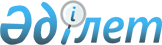 Об утверждении Правил проведения раздельных сходов местного сообщества и количественного состава представителей жителей сел для участия в сходе местного сообщества на территории Чернорецкого сельского округа Павлодарского районаРешение Павлодарского районного маслихата Павлодарской области от 19 октября 2023 года № 8/97
      В соответствии с пунктом 6 статьи 39-3 Закона Республики Казахстан "О местном государственном управлении и самоуправлении в Республике Казахстан", приказом Министра национальной экономики Республики Казахстан от 23 июня 2023 года № 122 "Об утверждении Типовых правил проведения раздельных сходов местного сообщества", Павлодарский районный маслихат РЕШИЛ:
      1. Утвердить прилагаемые Правила проведения раздельных сходов местного сообщества и количественный состав представителей жителей сҰл для участия в сходе местного сообщества на территории Чернорецкого сельского округа Павлодарского района.
      2. Признать утратившим силу решение Павлодарского районного маслихата от 25 ноября 2022 года № 31/176 "Об утверждении порядка проведения раздельных сходов местного сообщества и определения количества представителей жителей села для участия в сходе местного сообщества на территории Чернорецкого сельского округа Павлодарского района".
      3. Настоящее решение вводится в действие по истечении десяти календарных дней после дня его первого официального опубликования. Правила проведения раздельных сходов местного сообщества и количественный состав представителей жителей сел для участия в сходе местного сообщества на территории Чернорецкого сельского округа Павлодарского района Глава 1. Общие положения
      1. Настоящие Правила проведения раздельных сходов местного сообщества Чернорецкого сельского округа Павлодарского района разработаны в соответствии с пунктом 6 статьи 39-3 Закона Республики Казахстан "О местном государственном управлении и самоуправлении в Республике Казахстан", приказом Министра национальной экономики Республики Казахстан от 23 июня 2023 года № 122 "Об утверждении Типовых правил проведения раздельных сходов местного сообщества" и устанавливают порядок проведения раздельных сходов местного сообщества на территории Чернорецкого сельского округа Павлодарского района.
      2. В настоящих Правилах используются следующие основные понятия:
      1) раздельный сход местного сообщества – непосредственное участие жителей (членов местного сообщества) села в избрании представителей для участия в сходе местного сообщества;
      2) местное сообщество – совокупность жителей (членов местного сообщества), проживающих на территории Чернорецкого сельского округа Павлодарского района, в границах которой осуществляется местное самоуправление, формируются и функционируют его органы. Глава 2. Порядок проведения раздельных сходов местного сообщества
      3. Для проведения раздельного схода местного сообщества территория Чернорецкого сельского округа подразделяется на участки: сҰла Чернорецк, Достык, Караголь, Пресное.
      4. На раздельных сходах местного сообщества избираются представители для участия в сходе местного сообщества в количестве не более трех человек.
      5. Акимом Чернорецкого сельского округа созывается и организуется проведение раздельного схода местного сообщества в пределах села.
      При наличии в пределах микрорайона или улицы многоквартирных домов раздельные сходы многоквартирного дома не проводятся.
      6. О времени, месте созыва раздельных сходов местного сообщества и обсуждаемых вопросах население местного сообщества оповещается акимом Чернорецкого сельского округа не позднее, чем за десять календарных дней до дня его проведения через средства массовой информации или иными способами.
      7. Перед открытием раздельного схода местного сообщества проводится регистрация присутствующих жителей соответствующего села. 
      Не допускается участие в раздельном сходе местного сообщества несовершеннолетних лиц, лиц, признанных судом недееспособными, а также лиц, содержащихся в местах лишения свободы по приговору суда.
      Раздельный сход местного сообщества считается состоявшимся при участии не менее десяти процентов жителей (членов местного сообщества), проживающих в данном селе.
      8. Раздельный сход местного сообщества открывается акимом Чернорецкого сельского округа или уполномоченным им лицом.
      Председателем раздельного схода местного сообщества является аким Чернорецкого сельского округа или уполномоченное им лицо.
      На раздельном сходе местного сообщества ведется протокол, для оформления протокола раздельного схода местного сообщества открытым голосованием избирается секретарь.
      9. Кандидатуры представителей жителей села для участия в сходе местного сообщества выдвигаются участниками раздельного схода местного сообщества в соответствии с количественным составом, утвержденным маслихатом Павлодарского района.
      10. Голосование проводится открытым способом персонально по каждой кандидатуре. Избранными считаются кандидаты, набравшие наибольшее количество голосов участников раздельного схода местного сообщества.
      Председатель раздельного схода пользуется правом решающего голоса в случае, если при голосовании на раздельном сходе местного сообщества голоса участников разделяются поровну.
      11. Протокол раздельного схода местного сообщества подписывается председателем и секретарем и в течение двух рабочих дней со дня проведения раздельного схода передается секретарем схода в аппарат акима Чернорецкого сельского округа для регистрации.
      На сходе местного сообщества или собрании местного сообщества ведется протокол, в котором указываются:
      1) дата и место проведения схода местного сообщества или собрания местного сообщества;
      2) общее число членов местного сообщества, проживающих на соответствующей территории и имеющих право участвовать в сходе местного сообщества или на собрании местного сообщества;
      3) количество и список присутствующих с указанием фамилии, имени, отчества (при его наличии);
      4) фамилия, имя, отчество (при его наличии) председателя и секретаря схода местного сообщества или собрания местного сообщества;
      5) повестка дня, содержание выступлений и принятые решения. Глава 3. Количественный состав представителей жителей сел для участия в сходе местного сообщества на территории Чернорецкого сельского округа
      12. Количественный состав представителей жителей сҰл для участия в сходе местного сообщества на территории Чернорецкого сельского округа:
      село Чернорецк – 3 человека;
      село Достык – 2 человека;
      село Караголь – 2 человека;
      село Пресное – 2 человека.
					© 2012. РГП на ПХВ «Институт законодательства и правовой информации Республики Казахстан» Министерства юстиции Республики Казахстан
				
      Председатель Павлодарского районного маслихата 

Ж. Шугаев
Утвержден
 решением Павлодарского
 районного маслихата 
от 19 октября 2023 года
№ 8/97